Упражнения с ложкой.Язык - "Лопаточка". Похлопывать выпуклой частью чайной ложки по языку.Толчками надавливать краем ложки на расслабленный язык.Ложку перед губами, сложенными трубочкой, выпуклой стороной плотно прижать к губам и совершать круговые движения по часовой и против часовой стрелки.Губы растянуть в улыбку. Выпуклой частью чайной ложки совершать круговые движения вокруг губ по часовой стрелке и против.Взять по чайной ложечке в правую и левую руку и совершать легкие похлопывающие
движения по щекам снизу вверх и сверху вниз.Круговые движения чайными ложками по щекам (от носа к ушам и обратно).Похлопывание чайными ложками по щекам обеими руками одновременно от углов растянутого в улыбке рта к вискам и обратно.Упр. «Мишка» Рот открыт, губы в улыбке. Предложить ребёнку вылизывать вогнутую часть ложки кончиком языка, постепенно уменьшая размер ложки от столовой до десертной, чайной, кофейной.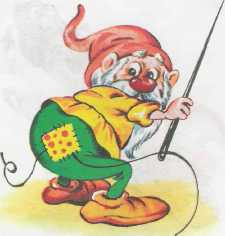 Упражнения с шариком. Автор данной методики С.В. Коновалова (диаметр шарика 2 - 3 см, длина веревки 60 см, веревка продета через сквозное отверстие в шарике и завязана на узел)Двигать шарик по горизонтально натянутой на пальцах обеих рук веревке языком вправо -влево.Двигать шарик по вертикально натянутой веревочке вверх (вниз шарик падает произвольно).Толкать языком шарик вверх-вниз, веревка натянута горизонтально.Крутить шарик лакательными движениями языка.Язык - "Чашечка", цель - поймать шарик в "Чашечку".Ловить шарик губами, с силой выталкивать, "выплевывая" его.Поймать шарик губами. Сомкнуть, насколько это можно, губы и покатать шарик от щеки к щеке.Рассказывать скороговорки с шариком во рту, держа руками веревочку.Примечание. Во время работы взрослый удерживает веревку в руке. Шарик с веревочкой после каждого занятия тщательно промывать теплой водой с детским мылом и просушивать салфеткой. Шарик должен быть строго индивидуальным. 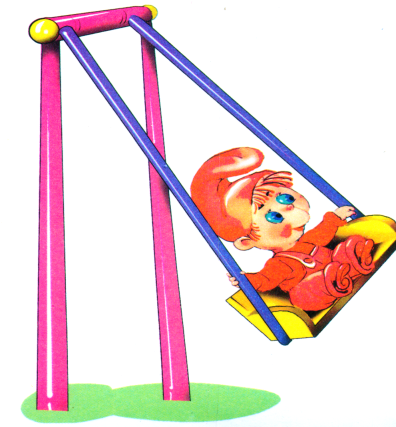 «Сладкая зарядка» (упражнения с чупа-чупсом). -  Вы, наверное, удивитесь, но круглый сладкий чупа-чупс - отличный логопедический тренажер. Разверните леденцы и давайте немного поиграем.1. . Приоткройте рот, губы разведены в улыбку, сделайте чашечку, положите в чашечку чупа-чупс (или маленькая конфетка) и попробуйте удержать леденец только языком.2. Поднимите широкий язык к небу, прижать чупа - чупсом «грибок» к небу.3. Двигайте леденцом по средней линии языка от кончика к корню и обратно 5-10 раз.4. Сделать «чашечку», положить маленькую конфетку и двигать языком вперед-назад, влево-вправо.5. Сожмите чупа-чупс губами и попробуйте его удержать 5-10 секунд.6. Удерживая чупа-чупс губами, попробуйте подвигать палочкой сначала сверху - вниз, затем из стороны в сторону.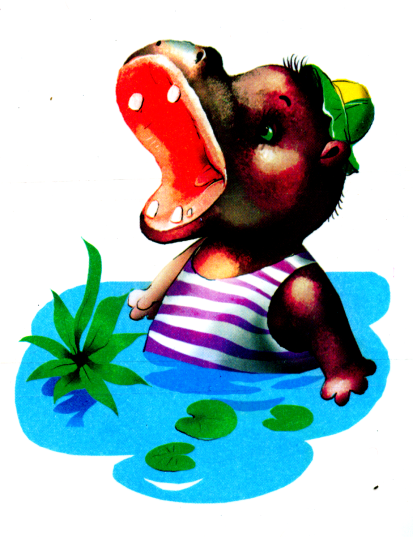 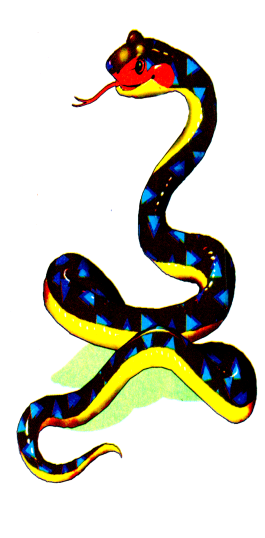 Как проводить артикуляционную гимнастику?Артикуляционная гимнастика обязательно должна проводиться систематично (ежедневно 2 раза в день по 3-5 минут).Артикуляционные упражнения необходимо выполнять перед зеркалом. Прежде чем начать занятия, лучше познакомить ребенка с названиями артикуляционных органов.Упражнения должны выполняться точно и плавно.Артикуляционную гимнастику выполняйте не торопясь, под счет, следя за точностью, координированностью движения, за полнотой объема.Проводить артикуляционные упражнения эмоционально, в игровой форме.  Можно привлечь любимую игрушку, использовать картинки. Так же любима детьми Сказка о Весёлом Язычке.Если у ребёнка не получается какое-то движение, можно использовать механическую помощь.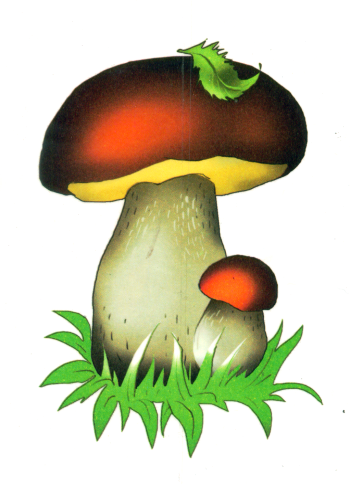 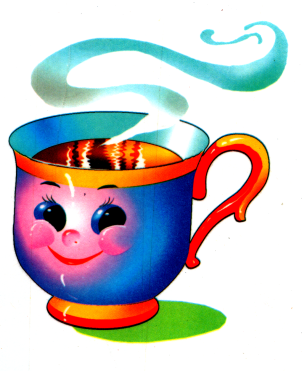 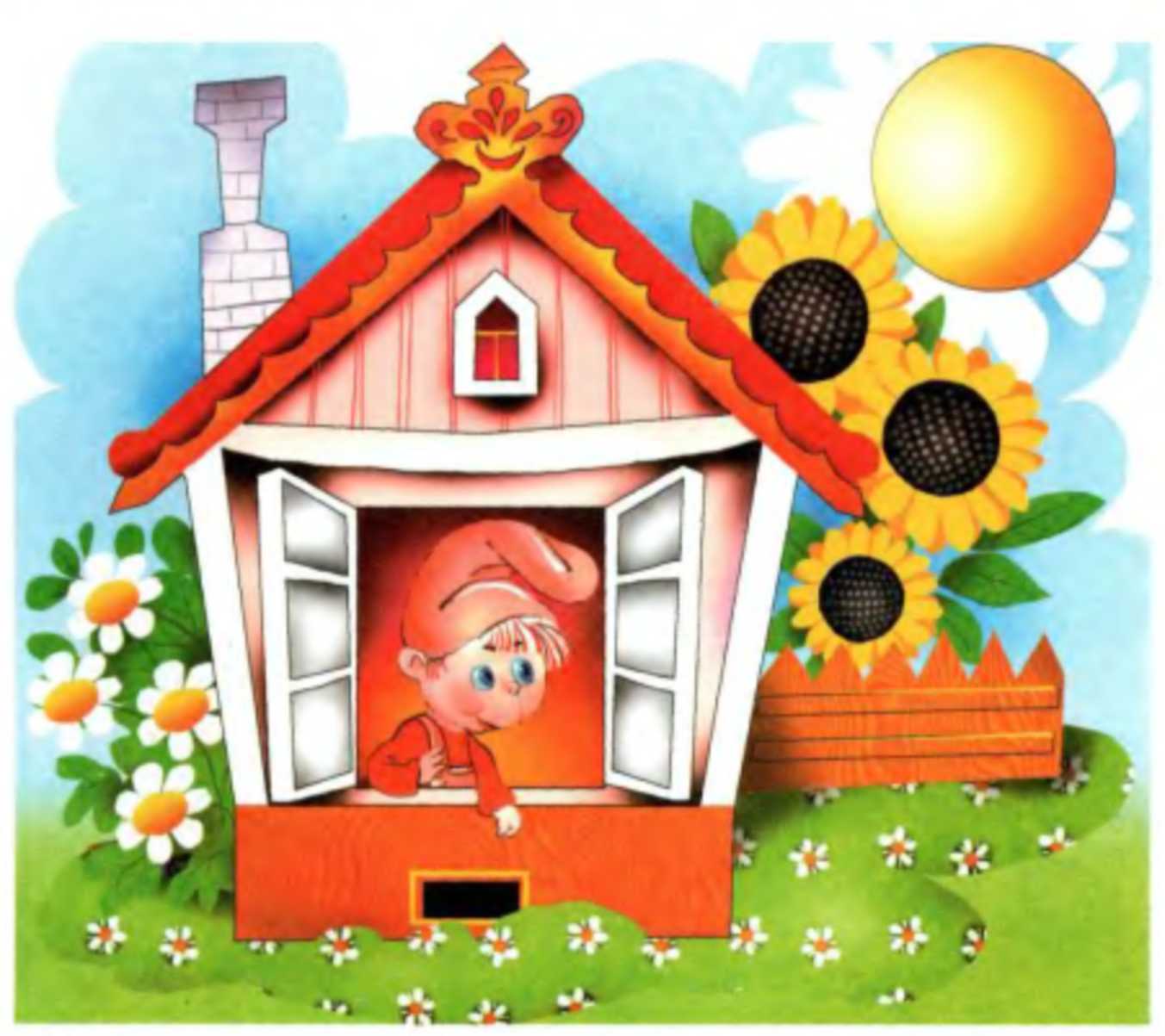 Артикуляционная сказка(Т.В. Мецлер)Жил веселый Язычок В маленьком домишке, Превращался во что мог На радость всем детишкам.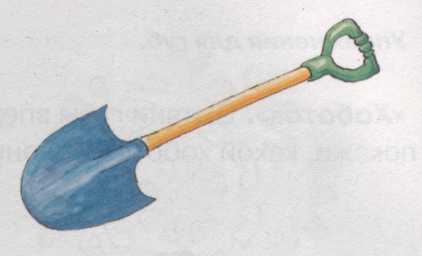 Вот в лопатку превратился И на губке развалился. Распластался, растянулся И губами улыбнулся.Вот широко рот открылся, Язычок поднялся вверх,Потянулся, изогнулсяИ стал чашечкой для всех.А теперь Язык наш колкий, Стал он тонкий, как иголка. Язычок свой потяни И иголкой уколи.На тонкой ножке Стоит грибок у дорожки. Язык свой к нёбу                 прилепляй И грибочек ты срывай.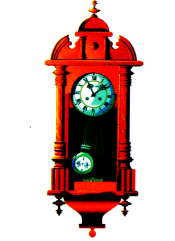 Ходят часики тик-так, Не остановишь их никак. Влево — тик, вправо — так, Тик-так, тик-так.А теперь вот, погляди, — Это скачут лошади. Языком пощелкай ты, Как копытами они.МБОУ СОШ№3 с.АрзгирАдрес: Ставропольский крайАрзгирский район с.Арзгир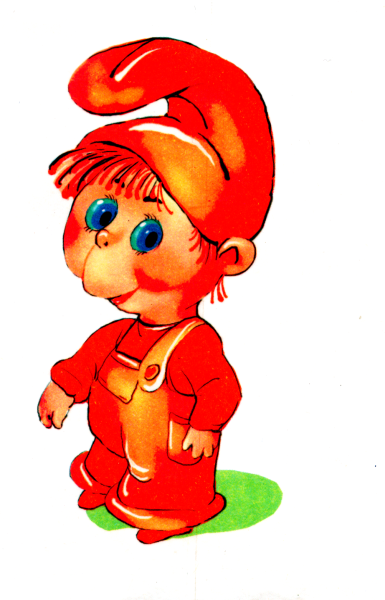 «Артикуляционная гимнастика – эффективное средство коррекции звукопроизношенияу детей с нарушением речи».